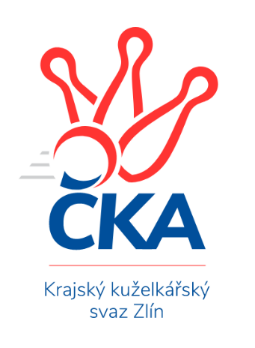 ZLÍNSKÝ KRAJSKÝ KUŽELKÁŘSKÝ SVAZ                                                                                          Zlín 25.11.2023ZPRAVODAJ ZLÍNSKÉHO KRAJSKÉHO PŘEBORU2023-202410. kolo TJ Bojkovice Krons	- TJ Sokol Machová B	8:0	2841:2677	9.0:3.0	24.11. TJ Jiskra Otrokovice B	- KK Kroměříž B	8:0	2554:2456	8.0:4.0	24.11. KC Zlín C	- TJ Kelč	5:3	2692:2667	6.0:6.0	24.11. TJ Sokol Machová A	- SC Bylnice	6:2	2586:2459	8.0:4.0	25.11. KK Camo Slavičín	- VKK Vsetín B	7:1	2742:2578	7.0:5.0	25.11.Tabulka družstev:	1.	KC Zlín C	10	7	1	2	53.0 : 27.0 	68.0 : 52.0 	 2642	15	2.	TJ Valašské Meziříčí C	9	6	2	1	48.0 : 24.0 	64.0 : 44.0 	 2645	14	3.	TJ Kelč	9	6	2	1	47.0 : 25.0 	64.0 : 44.0 	 2637	14	4.	TJ Sokol Machová A	9	6	1	2	45.5 : 26.5 	64.0 : 44.0 	 2594	13	5.	TJ Bojkovice Krons	9	6	0	3	47.0 : 25.0 	64.5 : 43.5 	 2636	12	6.	KK Camo Slavičín	9	4	0	5	36.0 : 36.0 	61.0 : 47.0 	 2631	8	7.	SC Bylnice	9	4	0	5	31.0 : 41.0 	45.0 : 63.0 	 2553	8	8.	KK Kroměříž B	9	3	0	6	23.0 : 49.0 	43.5 : 64.5 	 2510	6	9.	TJ Jiskra Otrokovice B	9	2	1	6	28.0 : 44.0 	43.5 : 64.5 	 2507	5	10.	TJ Sokol Machová B	9	2	0	7	24.5 : 47.5 	40.0 : 68.0 	 2516	4	11.	VKK Vsetín B	9	0	1	8	17.0 : 55.0 	42.5 : 65.5 	 2509	1Program dalšího kola:11. kolo1.12.2023	pá	17:00	TJ Valašské Meziříčí C - TJ Jiskra Otrokovice B	1.12.2023	pá	17:00	TJ Sokol Machová B - TJ Kelč	1.12.2023	pá	19:00	VKK Vsetín B - TJ Bojkovice Krons				-- volný los -- - KC Zlín C	2.12.2023	so	16:00	KK Camo Slavičín - TJ Sokol Machová A		 TJ Bojkovice Krons	2841	8:0	2677	TJ Sokol Machová B	Jakub Lahuta	 	 229 	 264 		493 	 2:0 	 448 	 	225 	 223		Bohumil Fryštacký	Jan Lahuta	 	 229 	 247 		476 	 2:0 	 456 	 	226 	 230		Jiří Fryštacký	Michal Ondrušek	 	 240 	 223 		463 	 2:0 	 411 	 	201 	 210		Margita Fryštacká	Radomír Kozáček	 	 246 	 212 		458 	 1:1 	 444 	 	227 	 217		Jiří Michalík	David Hanke	 	 220 	 235 		455 	 1:1 	 454 	 	215 	 239		Lukáš Michalík	Jiří Kafka	 	 275 	 221 		496 	 1:1 	 464 	 	214 	 250		Miroslav Ševečekrozhodčí: 	 TJ Jiskra Otrokovice B	2554	8:0	2456	KK Kroměříž B	Nela Vrbíková	 	 212 	 214 		426 	 1:1 	 414 	 	186 	 228		Stanislav Poledňák	Teofil Hasák	 	 206 	 214 		420 	 1:1 	 419 	 	213 	 206		Martin Novotný	Lukáš Sabák	 	 202 	 213 		415 	 1:1 	 394 	 	217 	 177		Viktor Vaculík	Kateřina Ondrouchová	 	 209 	 235 		444 	 2:0 	 411 	 	204 	 207		Oldřich Křen	Martin Růžička	 	 211 	 203 		414 	 1:1 	 401 	 	193 	 208		Lenka Haboňová	Miroslav Macega	 	 218 	 217 		435 	 2:0 	 417 	 	212 	 205		Josef Vaculíkrozhodčí: Michael Divílek st.	 KC Zlín C	2692	5:3	2667	TJ Kelč	Pavel Struhař	 	 229 	 232 		461 	 2:0 	 368 	 	190 	 178		Antonín Plesník	Jaroslav Trochta	 	 236 	 233 		469 	 1:1 	 456 	 	248 	 208		Pavel Chvatík	Filip Mlčoch	 	 203 	 192 		395 	 0:2 	 443 	 	209 	 234		Petr Pavelka	Dita Trochtová	 	 245 	 249 		494 	 2:0 	 439 	 	226 	 213		Miroslav Pavelka	Pavla Žádníková	 	 227 	 221 		448 	 0:2 	 474 	 	244 	 230		Zdeněk Chvatík	Karolina Toncarová	 	 234 	 191 		425 	 1:1 	 487 	 	230 	 257		Tomáš Vybíralrozhodčí:  Vedoucí družstev	 TJ Sokol Machová A	2586	6:2	2459	SC Bylnice	Jakub Pavlištík	 	 213 	 215 		428 	 1.5:0.5 	 396 	 	181 	 215		Michal Pecl	Vlastimil Brázdil	 	 232 	 213 		445 	 1:1 	 455 	 	211 	 244		Josef Bařinka	Milan Dovrtěl	 	 231 	 191 		422 	 1:1 	 404 	 	206 	 198		Alois Beňo	Eliška Hrančíková	 	 213 	 208 		421 	 2:0 	 396 	 	203 	 193		Stanislav Horečný	Josef Benek	 	 198 	 206 		404 	 0.5:1.5 	 411 	 	205 	 206		Jaroslav Slováček	Roman Hrančík	 	 237 	 229 		466 	 2:0 	 397 	 	200 	 197		Lubomír Zábelrozhodčí: Bohuslav Husek	 KK Camo Slavičín	2742	7:1	2578	VKK Vsetín B	Petr Peléšek	 	 209 	 205 		414 	 0:2 	 456 	 	229 	 227		Lucie Hanzelová	Karel Kabela	 	 241 	 208 		449 	 1:1 	 420 	 	208 	 212		Radim Metelka	Robert Řihák	 	 251 	 240 		491 	 2:0 	 391 	 	175 	 216		Vojtěch Hrňa	Richard Ťulpa	 	 235 	 226 		461 	 2:0 	 411 	 	220 	 191		Michal Trochta	Ondřej Fojtík	 	 219 	 230 		449 	 1:1 	 439 	 	230 	 209		Martin Kovács	Michal Petráš	 	 250 	 228 		478 	 1:1 	 461 	 	228 	 233		Daniel Bělíčekrozhodčí:  Vedoucí družstevPořadí jednotlivců:	jméno hráče	družstvo	celkem	plné	dorážka	chyby	poměr kuž.	Maximum	1.	Tomáš Vybíral 	TJ Kelč	469.71	306.9	162.8	3.0	6/6	(503)	2.	Roman Hrančík 	TJ Sokol Machová A	469.04	303.6	165.5	3.6	4/4	(499)	3.	Martin Hradský 	TJ Bojkovice Krons	461.00	309.8	151.3	5.3	4/5	(480)	4.	Jiří Kafka 	TJ Bojkovice Krons	459.44	317.3	142.1	5.4	4/5	(496)	5.	Jaroslav Trochta 	KC Zlín C	456.73	303.9	152.8	4.4	5/5	(500)	6.	Pavel Struhař 	KC Zlín C	454.50	308.3	146.2	5.5	4/5	(477)	7.	Radek Rak 	KK Camo Slavičín	454.20	303.7	150.5	6.0	5/6	(478)	8.	Miroslav Volek 	TJ Valašské Meziříčí C	453.93	305.8	148.1	4.9	5/6	(486)	9.	Pavel Chvatík 	TJ Kelč	452.50	302.2	150.3	3.8	6/6	(470)	10.	Zdeněk Chvatík 	TJ Kelč	450.94	308.1	142.8	5.1	6/6	(490)	11.	Vlastimil Brázdil 	TJ Sokol Machová A	450.88	308.2	142.7	5.1	4/4	(481)	12.	Jan Lahuta 	TJ Bojkovice Krons	450.68	303.8	146.9	3.0	5/5	(496)	13.	Daniel Bělíček 	VKK Vsetín B	450.17	303.8	146.4	5.8	4/4	(464)	14.	Michal Petráš 	KK Camo Slavičín	447.44	309.9	137.5	5.7	6/6	(484)	15.	Pavla Žádníková 	KC Zlín C	447.33	300.8	146.5	5.3	5/5	(495)	16.	Eliška Hrančíková 	TJ Sokol Machová A	447.29	309.7	137.6	6.1	4/4	(467)	17.	Karel Kabela 	KK Camo Slavičín	446.13	304.9	141.3	5.7	4/6	(471)	18.	Karolina Toncarová 	KC Zlín C	445.90	296.9	149.0	5.2	4/5	(467)	19.	Robert Řihák 	KK Camo Slavičín	445.25	302.8	142.5	6.5	4/6	(491)	20.	Kateřina Ondrouchová 	TJ Jiskra Otrokovice B	444.10	303.1	141.0	4.9	4/4	(503)	21.	Petr Cahlík 	TJ Valašské Meziříčí C	441.50	306.2	135.3	5.7	6/6	(472)	22.	Petr Jandík 	TJ Valašské Meziříčí C	441.38	299.6	141.8	8.1	4/6	(459)	23.	Lucie Hanzelová 	VKK Vsetín B	439.93	307.1	132.8	5.9	3/4	(456)	24.	František Fojtík 	TJ Valašské Meziříčí C	439.83	312.0	127.8	7.8	6/6	(450)	25.	Richard Ťulpa 	KK Camo Slavičín	439.63	312.9	126.8	7.2	6/6	(506)	26.	Lenka Haboňová 	KK Kroměříž B	438.93	300.0	138.9	3.7	5/6	(457)	27.	Jiří Hrabovský 	TJ Valašské Meziříčí C	438.77	307.7	131.1	6.3	5/6	(471)	28.	Michal Ondrušek 	TJ Bojkovice Krons	438.35	296.0	142.4	6.0	4/5	(473)	29.	Petr Kuběna 	KK Kroměříž B	437.67	304.7	133.0	8.1	4/6	(467)	30.	Petr Peléšek 	KK Camo Slavičín	437.22	299.5	137.7	5.9	6/6	(454)	31.	Petr Pavelka 	TJ Kelč	437.08	304.1	133.0	7.3	6/6	(457)	32.	Jakub Lahuta 	TJ Bojkovice Krons	436.95	303.8	133.2	10.3	4/5	(493)	33.	Alois Beňo 	SC Bylnice	436.48	303.2	133.3	6.5	7/7	(488)	34.	Jakub Vrubl 	TJ Valašské Meziříčí C	435.97	297.3	138.7	6.4	5/6	(485)	35.	Miloslav Plesník 	TJ Valašské Meziříčí C	434.13	300.8	133.4	7.8	4/6	(452)	36.	Martin Kovács 	VKK Vsetín B	433.60	293.4	140.3	7.8	4/4	(493)	37.	Bohumil Fryštacký 	TJ Sokol Machová B	430.83	302.6	128.3	7.7	6/6	(458)	38.	Josef Bařinka 	SC Bylnice	429.57	303.0	126.6	7.2	7/7	(455)	39.	Lubomír Zábel 	SC Bylnice	429.38	293.2	136.2	6.5	7/7	(456)	40.	Jiří Fryštacký 	TJ Sokol Machová B	428.54	297.7	130.9	6.9	6/6	(456)	41.	Hana Jonášková 	TJ Jiskra Otrokovice B	427.58	295.6	132.0	6.9	3/4	(453)	42.	Jakub Sabák 	TJ Jiskra Otrokovice B	425.56	292.8	132.8	7.5	4/4	(462)	43.	Ondřej Fojtík 	KK Camo Slavičín	424.58	300.0	124.6	9.0	4/6	(467)	44.	Jaroslav Slováček 	SC Bylnice	423.86	288.8	135.1	8.3	7/7	(453)	45.	Miroslav Macega 	TJ Jiskra Otrokovice B	423.80	288.3	135.6	5.3	4/4	(441)	46.	Antonín Plesník 	TJ Kelč	423.25	290.6	132.6	8.6	6/6	(477)	47.	Lukáš Grohar 	KK Kroměříž B	422.85	298.2	124.7	9.1	5/6	(455)	48.	Jiří Michalík 	TJ Sokol Machová B	420.75	305.5	115.3	10.5	5/6	(456)	49.	Lukáš Trochta 	KC Zlín C	420.63	289.5	131.1	7.9	4/5	(451)	50.	Josef Benek 	TJ Sokol Machová A	419.79	288.8	131.0	6.9	4/4	(440)	51.	Martin Novotný 	KK Kroměříž B	418.27	297.1	121.1	10.1	5/6	(440)	52.	Milan Dovrtěl 	TJ Sokol Machová A	416.04	293.9	122.1	10.0	4/4	(459)	53.	Stanislav Horečný 	SC Bylnice	414.00	289.0	125.0	7.9	7/7	(446)	54.	Lukáš Sabák 	TJ Jiskra Otrokovice B	413.33	289.2	124.2	9.5	3/4	(433)	55.	Michal Machala 	TJ Bojkovice Krons	411.67	291.2	120.5	9.8	4/5	(438)	56.	Lukáš Michalík 	TJ Sokol Machová B	408.75	291.5	117.3	10.5	5/6	(454)	57.	Margita Fryštacká 	TJ Sokol Machová B	408.06	289.6	118.4	10.1	6/6	(423)	58.	Viktor Vaculík 	KK Kroměříž B	407.50	293.1	114.4	13.1	6/6	(426)	59.	Martina Nováková 	TJ Sokol Machová B	407.20	289.4	117.9	11.5	5/6	(440)	60.	Oldřich Křen 	KK Kroměříž B	407.00	293.6	113.4	12.6	5/6	(426)	61.	Miroslav Pavelka 	TJ Kelč	404.58	281.7	122.9	9.0	6/6	(464)	62.	Radim Metelka 	VKK Vsetín B	401.67	286.5	115.2	13.5	3/4	(420)	63.	Vojtěch Hrňa 	VKK Vsetín B	394.19	282.3	111.9	13.2	4/4	(406)	64.	Michal Trochta 	VKK Vsetín B	391.90	281.2	110.8	10.1	4/4	(454)	65.	Roman Škrabal 	TJ Sokol Machová A	389.25	287.9	101.3	14.7	4/4	(423)		Petr Mňačko 	KC Zlín C	472.83	318.7	154.2	8.3	2/5	(518)		Miroslav Ševeček 	TJ Sokol Machová B	464.00	334.0	130.0	14.0	1/6	(464)		David Hanke 	TJ Bojkovice Krons	457.92	309.3	148.6	8.2	3/5	(486)		Rudolf Fojtík 	KK Camo Slavičín	451.00	326.0	125.0	7.0	1/6	(451)		Miloš Jandík 	TJ Valašské Meziříčí C	444.67	305.3	139.3	7.0	3/6	(477)		Ondřej Novák 	SC Bylnice	443.75	284.4	159.4	5.6	4/7	(467)		Dita Trochtová 	KC Zlín C	439.13	303.4	135.8	7.3	2/5	(494)		Jindřich Cahlík 	TJ Valašské Meziříčí C	439.00	302.0	137.0	7.0	2/6	(444)		Radek Olejník 	TJ Valašské Meziříčí C	436.00	299.0	137.0	5.8	2/6	(447)		Martin Růžička 	TJ Jiskra Otrokovice B	433.40	296.3	137.1	7.0	2/4	(453)		Leoš Hamrlíček 	TJ Sokol Machová B	432.00	294.0	138.0	8.0	1/6	(432)		Václav Vlček 	TJ Sokol Machová B	429.00	304.0	125.0	6.0	1/6	(429)		Filip Mlčoch 	KC Zlín C	424.67	310.2	114.4	10.8	3/5	(448)		Marie Pavelková 	TJ Kelč	422.00	287.0	135.0	7.0	1/6	(422)		Jakub Pavlištík 	TJ Sokol Machová B	419.00	304.3	114.8	7.8	2/6	(430)		Lenka Menšíková 	TJ Bojkovice Krons	416.00	283.0	133.0	9.0	1/5	(416)		Teofil Hasák 	TJ Jiskra Otrokovice B	414.50	295.2	119.3	9.5	2/4	(437)		Marek Ruman 	KC Zlín C	413.00	296.0	117.0	9.7	3/5	(439)		Josef Vaculík 	KK Kroměříž B	411.33	287.8	123.5	7.3	3/6	(435)		Petr Spurný 	VKK Vsetín B	409.75	280.3	129.5	7.8	1/4	(428)		Karel Navrátil 	VKK Vsetín B	409.67	277.5	132.2	5.3	2/4	(416)		Radomír Kozáček 	TJ Bojkovice Krons	409.44	291.7	117.8	8.7	3/5	(458)		Michal Pecl 	SC Bylnice	404.00	293.0	111.0	8.5	2/7	(412)		Petr Hanousek 	KK Camo Slavičín	403.00	282.0	121.0	11.0	1/6	(403)		Nela Vrbíková 	TJ Jiskra Otrokovice B	401.88	281.8	120.1	9.8	2/4	(457)		Stanislav Poledňák 	KK Kroměříž B	401.75	281.9	119.8	9.8	3/6	(452)		Jiří Plášek 	VKK Vsetín B	400.00	295.3	104.8	12.5	2/4	(420)		Ladislav Strnad 	SC Bylnice	396.00	282.0	114.0	8.5	2/7	(410)		Jitka Bětíková 	TJ Jiskra Otrokovice B	370.00	272.0	98.0	13.5	2/4	(407)		Jakub Havrlant 	KK Camo Slavičín	366.00	279.0	87.0	14.0	1/6	(366)		Vendula Vrzalová 	KC Zlín C	362.00	271.0	91.0	15.0	1/5	(362)		Luděk Novák 	SC Bylnice	361.00	254.0	107.0	11.0	1/7	(361)Sportovně technické informace:Starty náhradníků:registrační číslo	jméno a příjmení 	datum startu 	družstvo	číslo startu21797	Michal Pecl	25.11.2023	SC Bylnice	2x11029	Miroslav Ševeček	24.11.2023	TJ Sokol Machová B	1x25610	Jakub Pavlištík	25.11.2023	TJ Sokol Machová A	4x
Hráči dopsaní na soupisku:registrační číslo	jméno a příjmení 	datum startu 	družstvo	Zpracoval: Radim Abrahám      e-mail: stk.kks-zlin@seznam.cz    mobil: 725 505 640        http://www.kksz-kuzelky.czAktuální výsledky najdete na webových stránkách: http://www.kuzelky.comNejlepší šestka kola - absolutněNejlepší šestka kola - absolutněNejlepší šestka kola - absolutněNejlepší šestka kola - absolutněNejlepší šestka kola - dle průměru kuželenNejlepší šestka kola - dle průměru kuželenNejlepší šestka kola - dle průměru kuželenNejlepší šestka kola - dle průměru kuželenNejlepší šestka kola - dle průměru kuželenPočetJménoNázev týmuVýkonPočetJménoNázev týmuPrůměr (%)Výkon5xJiří KafkaBojkovice4961xRobert ŘihákSlavičín A112.074911xDita TrochtováZlín C4941xDita TrochtováZlín C111.234943xJakub LahutaBojkovice4933xTomáš VybíralKelč109.654871xRobert ŘihákSlavičín A4914xJiří KafkaBojkovice109.634963xTomáš VybíralKelč4872xMichal PetrášSlavičín A109.114783xMichal PetrášSlavičín A4783xJakub LahutaBojkovice108.97493